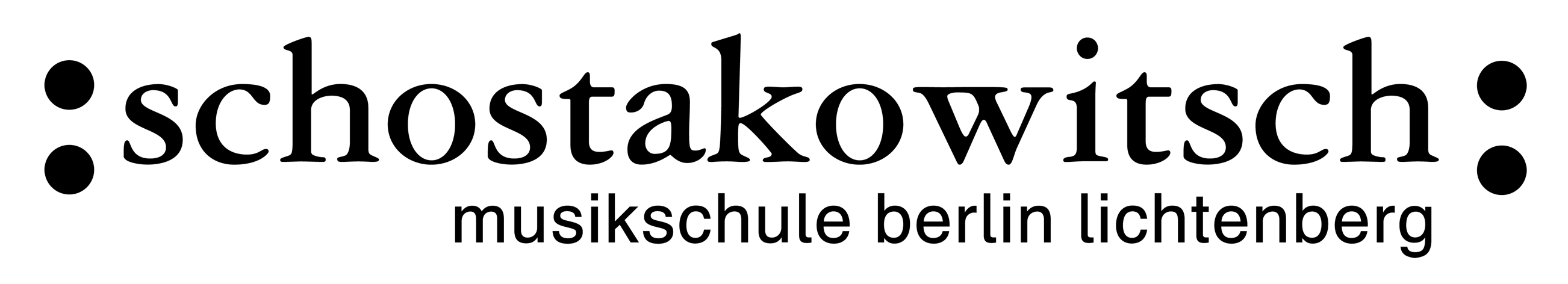 LaufzettelFrau/Herr_________________________________________________________ _______________________________________________________________Ausscheiden aus dem Vertragsverhältnis zum ____________________________Nachfolgende Unterlagen, Instrumente- bzw. Zubehör, Noten, Bücher, CD’s usw. wurden o.g. Mitarbeiter/in ausgehändigt und wurden nunmehr der Musikschule zurückgegeben:1. Instrumente- und Zubehör     Inv.-Nr.						Inv.-Nr.     Inv.-Nr.						Inv.-Nr._______________________	                           ___________________________________Fachgruppenleiterin 	 			     Verantwortliche Mitarbeiterin der Verwaltung2.  Noten, Bücher, CD’s usw. (ggf. Anlage)_______________________	                            Fachgruppenleiterin	 			     3.  Haus- und Schrankschlüssel usw. _______________________________            __________________________________Nähere Bezeichnung			                 HausmeisterDie vollständige Rückgabe des Eigentums der Musikschule wird bestätigt:							Im Auftrag____________________________		            ______________________________Ausscheidende/r Mitarbeiter/in / Datum		Musikschulleitung / Datum